ASSUMPTION OF THE VIRGIN MARY UKRAINIAN ORTHODOX CHURCHECUMENICAL PATRIARCHATE OF CONSTANTINOPLE AND NEW ROME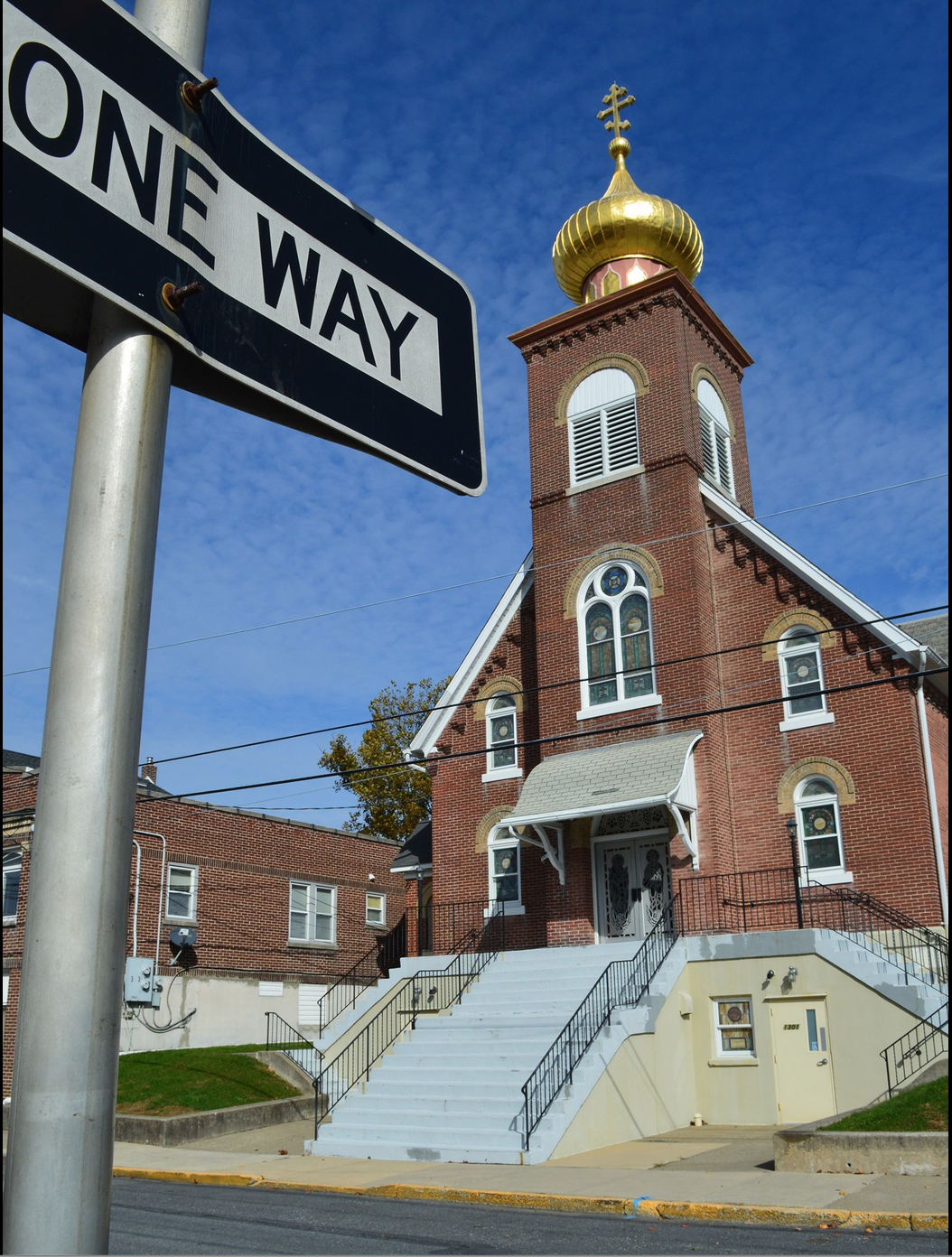 1301 Newport Avenue, Northampton, Pennsylvania 18067Rev. Fr. Oleg Kravchenko, RectorProtodeacon Mikhail Sawarynski, AttachedWebsites:	holyassumption.org and ukrainianorthodoxchurchusa.orgFacebook:	Assumption of the Virgin Mary Ukrainian Orthodox ChurchYouTube:	AVM UOC ChurchContacts:	Fr. Oleg Kravchenko - (484) 834-7261; olegkravchenko2212@gmail.comProtodeacon Mikhail – (H) (610) 262-3876); pravoslavni@rcn.comOffice – (610) 262-2882; avmuoc@gmail.comWebmaster, John Hnatow – john.hnatow@gmail.comLet’s pray for peace in Ukraine				Молімось за мир в Україні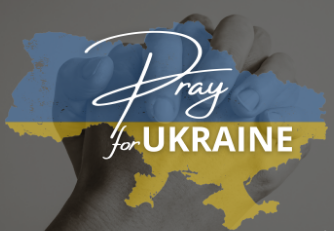 Sun. 08 Oct.	(25 Sep.) 18th Sunday after PENTECOST. TONE 1. Ven. EUPHROSYNE, a nun of Alexandria (445) Martyr PAPHNUTIUS & companions of Egypt.   	Epistle: 2 Corinthians 9: 6-11         Gospel: Luke 5: 1-11                     Liturgical Meneion & Scripture Readings  Mon. 09 Oct.	Repose of the Holy Apostle and Evangelist John the Theologian.1 Jn. 4:12–19	Jn. 19:25-27; 21:24-25Tue. 10 Oct.	Apostles Mark, Aristarchus, and Zenas of the Seventy. Phil. 1:8-14	Lk. 5:12-1610:00 AM	Potato pealing. Please volunteer.06:30 PM	MOLEBEN FOR UKRAINE (OUR CHURCH) Wed. 11 Oct.	Synaxis of the Saints of the Kyiv Caves Monastery, in the Near Caves.Phil. 1:12-20	Lk. 5:33-39Thu. 12 Oct.	Ven. Cyriacus the Hermit of Palestine (556). Ven. Theophanes the of Gaza.Phil. 1:20-27	Lk. 6:12-1907:00 AM	Pierogi  pinching. Please volunteer. Fri. 13 Oct.	St. Michael, first metropolitan of Kyiv (992).Phil. 1:27–2:4	Lk. 6:17-23Sat. 14 Oct.	THE PROTECTION OF OUR MOST HOLY LADY THE THEOTOKOS AND EVER-VIRGIN MARY.Heb. 9:1-7	Lk. 10:38-42 – 11:27-2809:00 AM	DIVINE LITURGY – FEAST AT ALLENTOWN (FR. OLEG SERVES). 05:00 PM	GREAT VESPERS. Sun. 15 Oct.	09:00 AM	DIVINE LITURGY. Special Parish MeetingPROPERS FOR THE LITURGY OF ST. JOHN CHRYSOSTOM Tropar, Tone 1: When the stone had been sealed by the Jews, while the soldiers were guarding Your Most Pure Body, You arose on the third day, Savior, granting life to the world. Therefore, the Powers of Heaven cried to You Giver of Life, Glory to Your Resurrection Christ. Glory to Your Kingdom. Glory to Your Divine Plan, only Lover of Mankind.Tropar of the Dormition of the Mother of God, Tone 1: In giving birth, you preserved your virginity. In falling asleep you did not forsake the world, Birth-Giver of God. You were translated to life, Mother of Life, and through your prayers you deliver our souls from death.Tropar to Venerable Euphrosyne, Tone 8 : The image of God was truly preserved in you, O Mother, for you took up the Cross and followed Christ. By so doing you taught us to disregard the flesh for it passes away, but to care instead for the soul, since it is immortal. Therefore, your spirit, Venerable Euphrosyne, rejoices with the angels.                                           Kondak of the Resurrection, Tone 1: As God, You arose from the tomb in glory, raising the world with Yourself. Human nature praises You as God for death has vanished. Adam exults, Master. Eve, freed from bondage rejoices and cries out: “You, Christ, are the Giver of Resurrection to all.”Glory… Kondak to Venerable Euphrosyne, Tone 2: Longing to reach the life on high, zealously forsaking worldly pleasures here below, you lived among men, O most comely one. For the sake of Christ, our Bridegroom, you disdained an earthly betrothal.Now and ever… Kondak of the Dormition, Tone 2: Neither the tomb nor death had power over the Birth-Giver of God, she is ever watchful in her prayers, and in her intercession lies unfailing hope, for as the Mother of Life, she has been translated to Life, by the One Who dwelt within her ever-virginal womb.                                                                           Prokimen of the Resurrection, Tone 1: Let Your mercy, Lord, be upon us as we have put our hope in You. Verse: Rejoice in the Lord, you Righteous. Praise befits the uprightEpistle: St. Paul 2nd Corinthians 9: 6-11Alleluia Verses, Tone 1: God gives me retribution and has subdued peoples under me.He magnifies the salvation of the king and deals mercifully for His anointed, for David and for his seed forever.Gospel: Luke 5: 1-11		Communion Hymn: Praise Lord from the heavens. Praise Him in the Highest. Alleluia (3X)- View the Joy of the Feast of the Dormition of the Mother of God, AND  the baptism of David Kravchenko at https://www.uocofusa.org/news_230831_1- The Special Parish Meeting is October 15. Welcome all members to attend. - Sunday school with Fr. Oleg, October 22nd, after the Liturgy. The lesson is about 30 minutes upstairs in the church. For all age groups. - We are back! Pierogi schedule: October 12, 26. First come, first served (until we reach 300 dozen). Please volunteer for peeling, running, cooking/mashing, pinching and clean-up.- Floral Pumpkin Workshop(there are some changes). Outdoors if weather permitting. Saturday, October 28 at 2:00 PM. $25 per person for supplies (youth for free). For details or sign-up please call or text Pani Olha at 862-707-9763.- Church School is every Sunday: Mrs. Mary Ost (Preschool/ Elementary) 8:55-9:20 AM. Mrs. Karen Osmun (Secondary) at 8:45-9:15 AM. Welcome all children and youth.- Parish outing to the Sight and Sound Theater, Lancaster – Mary Ost booked tickets for the Miracle of Christmas Show at 3 pm on December 28. Please let Mary know by November 1 if you go or sign up downstairs. Youth are free.- Register–We will have 2 Christmas pysanky workshops on November 4, 2023 (There are only 2 remaining spots for the workshops!). Participants will write 2 Christmas-themed eggs that will have a gloss coating, holder and ribbon. $35 per person. If you want to attend this unique hands-on workshop, contact Jessie Hnatow at jessie.hnatow@gmail.com or text her at 610-428-8389.- Virtual Bible Study Day - every Wednesday via Zoom: №1 Pan-Orthodox at 12 PM.                Meeting ID: 576 301 6482. Passcode: 238492. №2 with a professor of Saint Sophia Seminary   Fr. Demetrios at 7 PM. Ask Fr. Oleg for the link.- For Food Bank: baby foods, canned potatoes, and meats, tuna, pasta, sauces, mac. & cheese.  ANNIVERSARIES:	 08 Oct…Taras & Rosemarie Pypiuk BIRTHDAYS:  10 Oct…John Seremula, John Sawarynski, Aleksandra Rippey   11 Oct…William Savitz		14 Oct…Marie Reichl    МНОГАЯ ЛІТА! MANY YEARS!NECROLOGY:  Ukrainian civilians and soldiers, killed in the Russian invasion.08 Oct…Helen Minnich ’89, Anna Pristash ’12   09 Oct…John Kryklywyj ’26, Michael Sawka ’3010 Oct…Anna Kowalyshyn (infant) ’24   11 Oct…Michael Boshko (infant) ’21, Andrew Micio ’30, Mary Martnick ’80   12 Oct…Anthony Fanok ’5914 Oct…John Zamuzhnyj ’37    ВІЧНА ПАМ’ЯТЬ! MEMORY ETERNAL!PRAYER FOR THE HEALTH & SALVATION OF THE AFFLICTED: Ukrainian soldiers and civilians, wounded during the Russian aggression, Paul Kochenash, Helen Crayosky, Barbara Grason, Rosemarie Pypiuk, priest Vasyl Dovgan, Matthew Vitushinsky, Nadine Savitz, William Savitz, Nicholas Alexander, Vladimir Krasnopera, Tom Petro Jr., William Leszczuk, Mary Berger, Jessica Meashock, James Osmun, Zachary Y. Siyufy, Ruslana Reznik, Lubov Slonova, Raisa Melnychuk, Vasyl Beizyn, Volodymyr Hranat, Ihor Broda, Matthew Barber, Debi Hutnick, Eric Hewko, Phil O’Brien, child Charlie, Juliana, Shirl Merolli, Kirk Swauger, Stephanie Donnelly, Danny Berro, child Alexandria, Elizabeth Pastushenko, Philippe Chasseuil, Aaliyah Osmun, Brendan Phillips, Adam Hewko, Andrew Thaxton, Susan Ferretti, Judy Albright, Daniel Kochenash, Christopher Mack, Joann Hoodmaker, Norman Betrous, Robert Zarayko Jr. Feast of the Protection of the Mother of God commemorates a miraculous event in the 10th century at the Blachernae Church in Constantinople (modern-day Istanbul, Turkey).According to tradition, during the All-Night Vigil on October 1, the parishioners saw a vision of the Virgin Mary, accompanied by saints and angels. The Virgin Mary spread her veil over the worshippers, symbolizing her protection and intercession for all Christians. This event is considered a powerful manifestation of the Mother of God's love and care for her people. The feast of the Holy Protection emphasizes the intercessory role of the Virgin Mary in the life of the Church. Orthodox Christians believe that the Mother of God continually prays for the world and protects believers from harm.Reflecting Light in the Dark Places. Alexander Papaderos, a doctor of philosophy, worked for many years trying to bring peace between the bitterly divided countries of Europe after WWII. His motivation for doing so stems from his childhood and a very odd event that took place. "When I was a small child," he said, "during the war we were poor and lived in a remote village. One day, on the road, I found the broken pieces of a mirror. A German motorcycle had been wrecked in that place.... I kept one, the largest piece.... By scratching it on a stone, I made it round. I began to play with it as a toy and became fascinated by the fact that I could reflect light into dark places where the sun would never shine - in deep holes and crevices and dark closets. It became a game for me to get light into the most inaccessible places I could find. I kept thelittle mirror, and as I went about my growing up, I would take it out in idle moments and continue the challenge of the game. As I became [mature], I grew to understand that this was a metaphor for what I might do with my life. I came to understand that I am not the light or the source of light. The light [or truth] is there, and it will shine in many dark places only if I reflect it." He concluded: "I am a fragment of a mirror whose whole design and shape I do not know. Nevertheless, with what I have, I can reflect light into the dark places of the world...and change some things in some people. Perhaps others may see and do likewise." (by Brett Blair)Make Room For God. Many years ago Oswald Chambers said to a group of students in a college chapel service: We have to learn to make room for God -- to give God "elbow room." We calculate and estimate, and say that this and that will happen, and we forget to make room for God to come as he chooses. Expect him to come, but do not expect him only in a certain way. At any moment he may break in. Always be in a state of expectancy, and leave room for God to come as he likes.Life is anything but predictable! Human nature is not fixed and settled. We live under hope. That hope rests in God, not the situation. (by James T. Garrett)Christianity is the way of seeing all of life and realitythrough God’s eyesThomas Reeves in his book The Empty Church describes this scenario. "Christianity in modern America is, in large part, innocuous. It tends to be easy, upbeat, convenient, and compatible. It does not require self-sacrifice, discipline, humility, a zeal for souls. There is little guilt and no punishment. The faith has been overwhelmed by the culture. Christianity becomes a cultural Christianity when the faith is dominated by a culture to the point that it loses much of its authenticity. What we now have might be labeled as a Consumer Christianity. Millions of Americans today feel free to buy as much of the Christian faith as seems desirable. The cost is low and customer satisfaction is guaranteed."	(Thomas Reeves, "The Empty Church")ORTHODOXY AROUND THE WORLDOn Sept. 16th Bishop-elect Nikodim (Preston) was consecrated by Metropolitan Tikhon and hierarchs of the Orthodox Church of America as the Bishop of Boston and Albanian Archdiocese in St. George Cathedral in Massachusetts.On his official visit to Estonia, Patriarch Bartholomew I visited several dioceses of the Orthodox Church of Estonia and officiated at an outdoor Liturgy in Varska Laululava, Estonia.Slavic-speaking parishioners of St. Maximos Church in Seoul, South Korea led by Fr. Roman Kavchak, made a pilgrimage to the newly constructed Church of the Dormition in Jeonju, served by Fr. Hilarion Jeong.The 375th anniversary of the martyrdom of Athanasius, Abbot of Brest, patron of the city, was celebrated at his monastery with Metropolitan Benjamin of Minsk and Archbishop John of Brest officiating.The foundation of a new stone Church of St. Alypius the Stylite was laid by Bishop Metodije of Budimlja in the village of Gornja Rzencia, Montenegro where 30 residents were also baptized that day.Bishop Peter of Western Europe celebrated the first Divine Liturgy in the newly formed parish of the Nativity of the Virgin Mary outside of Lisbon, Portugal.A new church was consecrated on the Feast of the Exaltation of the Cross at Holy Cross Monastery in Mohyliv-Podislk Diocese, Ukraine.Additions in UkrainianЄвангеліє від Луки 5: 1-11. Одного разу, коли народ тиснувся до Нього, щоб слухати Слово Боже, а Він стояв біля озера Генісаретського, 2 і побачив Він два човни, що стояли при озері; а рибалки, вийшовши з них, полоскали сіті. 3 Увійшовши в один з човнів, який належав Симонові, Він просив його відплисти трохи від берега і, сівши, навчав людей з човна. 4 Коли ж перестав навчати, сказав Симонові: відпливи на глибину і закиньте сіті свої для лову. 5 Симон сказав Йому у відповідь: Наставнику, ми трудилися всю ніч і нічого не впіймали, але за словом Твоїм закину сіть. 6 Зробивши це, вони наловили дуже багато риби, аж проривалася сіть у них. 7 І дали знак друзям з другого човна, щоб прийшли допомогти їм; і прийшли, і наповнили обидва човни так, що вони почали тонути. 8 Побачивши це, Симон-Петро припав до колін Ісусових і сказав: Господи, відійди від мене, бо я чоловік грішний! 9 Бо жах охопив його і всіх, що були з ним, від того улову риби, яку зловили; 10 також і Якова та Іоана, синів Зеведеєвих, які були спільниками Симона. І сказав Ісус Симонові: не бійся, віднині будеш ловцем людей. 11 І, витягнувши обидва човни на берег, залишили все і пішли за Ним.